Пояснительная запискаПри составлении программы  были использованы следующие правовые документыфедеральный компонент  государственного стандарта среднего (полного) общего образования по физике,  утвержденный в 2004 г;учебный план МБОУ Шибертуйская СОШ на 2014-2015 учебный год;авторская программа В. С. Данюшенков, О. В. Коршунова (2010  г издания)	Изучение  физики  в общеобразовательных школах  направлено на достижение следующих целей :формирование системы физических знаний и умений в соответствии с Обязательным минимумом содержания среднего  полного  общего образования и на этой основе  представлений о физической картине мира;развитие мышления и творческих способностей учащихся, стремления к самостоятельному  приобретению новых знаний в соответствии с  жизненными потребностями и интересами;развитие научного мировоззрения учащихся на основе усвоения метода физической науки и понимания роли физики в современном естествознании, а также  овладение умениями проводить наблюдения и опыты, обобщать их результаты;  развитие познавательных интересов учащихся и помощь в осознании профессиональных намерений ;знакомство с основными законами физики и применением этих законов в технике и в повседневной жизни;       Планирование составлено из расчёта  2 часа в неделю (68 часов  в год:  в 1 полугодии – 32 часа, во втором полугодии – 36 часов), что соответствует   региональному базисному  учебному плану, но  изменено количество часов на изучение некоторых  тем  в соответствии с  опорой на  многолетний опыт  преподавания физики в старших классах. Выделены часы на  решение задач,  необходимые  для процесса формирования  умений применять полученные  теоретические знания на практике      В авторскую программу были внесены следующие изменения:изменено название некоторых тем без изменения  фактического содержания  изучаемого материала;зачеты, предусмотренные в авторском варианте,  частично заменены контрольными и проверочными работами по указанным темам, незначительно изменен объем материала, который ими охвачен;в авторском варианте программы не предусмотрено изучение большого количества материала (более 50 параграфов)  но в данной рабочей программе запланировано время   для  изучения тем: свободные механические колебания, гармонические колебания,  превращение энергии при  гармонических колебаниях, закон электромагнитной индукции, самоиндукция и индуктивность,  значительно расширено изучение материала по геометрической оптике,  рассматривается также теоретический материал о явлениях интерференции, дифракции света, а также некоторый другой материал.  Такое расширение  изучаемого материала обусловлено тем, что он его знание необходимо учащимся для выполнения даже заданий  в части А  КИМов ЕГЭ  и имеется временная возможность   его изучения, кроме того этот материал согласно Федеральный компонент  государственного стандарта среднего (полного) общего образования по физике является обязательным для изучения  ( базовый уровень стандарта).выделены дополнительные часы на  решение задач, не предусмотренные   вышеуказанным планированием,  так как они  необходимы  для процесса формирования  умений применять полученные  теоретические знания на практикеколичество контрольных работ соответствует  Инструктивно-методическому письму ОГАОУ ДПО Белгородский институт повышения квалификации и профессиональной переподготовки специалистов  «О преподавании предмета «Физика» в общеобразовательных учреждениях Белгородской области в 2012-2013 учебном году»Учебно-- тематический план. Содержание программы по разделам физики 11  класса с указанием обязательного демонстрационного эксперимента и обязательных лабораторных работ.      Предлагаемое тематическое планирование  разработано применительно   к примерной программе среднего (полного) общего образования по  физике для 10-11 классов общеобразовательных учреждений и на основе  регионального  базисного учебного плана основного общего образования по физике для учителей, использующих в работе учебники линии   Г.Я.Мякишев и др. из расчета 2 часа в неделю  (68 часов в год). Механика     Механические колебания и волны. Свободные колебания. Гармонические колебания. Превращение энергии при гармонических колебаниях. Резонанс. Учет резонансаДемонстрации:Превращение энергии  в ходе колебательного движенияЯвление резонанса.Лабораторные работы:  «Определение ускорения свободного падения при помощи маятника»Электродинамика  (продолжение)     Явление электромагнитной индукции. Взаимосвязь электрического и магнитного  полей. Свободные  электромагнитные колебания. Электромагнитные волны. Волновые свойства света. Различные виды электромагнитных излучений и их практическое применение. Законы распространения света. Оптические приборы.Демонстрации:Зависимость ЭДС   индукции от скорости изменения магнитного потокаСвободные электромагнитные колебанияОсциллограмма переменного токаГенератор переменного  токаСвойства ЭМВИнтерференция светаДифракция светаПолучение спектра при помощи призмыПолучение спектра при помощи дифракционной решеткиРаспространение, отражение и преломление светаОптические приборыЛабораторные работы«Наблюдение действия магнитного поля на ток»«Изучение явления электромагнитной индукции»«Измерение показателя преломления стекла»«Определение оптической силы и фокусного   расстояния собирающей линзы»«Измерение длины световой волны»Квантовая физика и элементы астрофизики     Гипотеза Планка о квантах. Фотоэффект, Фотон, Гипотеза де Бройля о волновых свойствах частиц. Корпускулярно-волновой дуализм.     Планетарная модель атома. Квантовые постулаты Бора. Лазеры.     Строение атомного ядра. Ядерные силы. Дефект масс и энергия связи. Ядерная энергетика. Влияние ионизирующих излучений на живые организмы. Доза излучения. Закон радиоактивного распада. Элементарные частицы. Фундаментальные взаимодействия.      Солнечная система. Звезды и источники их энергии. Галактика. Пространственные масштабы наблюдаемой вселенной. Современные   представления о происхождении и эволюции Солнца и звезд. Строение и эволюция вселено.Демонстрации:Линейчатые спектры излученияСчетчик ионизирующих частицЛабораторные работы«Наблюдение сплошного и линейчатого спектров»Требования  к уровню подготовкиВ результате изучения курса физики ученик должен:Знать/понимать:Смысл понятий: физическое явление, физический закон, гипотеза, теория,  вещество, поле, взаимодействие,  электромагнитное поле, волна, фотон, ионизирующее излучение, звезда, ВселеннаяСмысл физических величин:  скорость, ускорение, масса, элементарный электрический заряд, работа выхода, показатель преломления средСмысл физических законов:  классической механики, электродинамики, фотоэффектаВклад российских и зарубежных  ученых, оказавших наибольшее влияние на развитие физической науки          Уметь:Описывать и объяснять физические явления:  электромагнитной индукции, распространение электромагнитных волн,, волновые свойства света, излучение и поглощение света атомами, фотоэффект.Отличать гипотезы от научных теорийДелать выводы на основе экспериментальных данныхПриводить примеры, показывающие, что  наблюдение и эксперимент  являются основой для выдвижения гипотез и теорий, позволяют проверить  истинность  теоретических выводов,  физическая теория дает возможность объяснять не только известные  явления природы и научные факты, но и предсказывать  еще неизвестные явленияВоспринимать и на основе полученных знаний самостоятельно оценивать информацию, содержащуюся в сообщениях СМИ,  интернет, научно-популярных статьяхИспользовать приобретенные  знания и умения в повседневной жизниКалендарно тематическое планирование учебного материала  на 2012 – 2013 учебный годСписок литературы для учителяПрограммы общеобразовательных учреждений. Физика. 10-11 классы / П.Г. Саенко, В.С. Данюшенков, О.В. Коршунова и др. – М.: Просвещение, 2010.Инструктивно-методическое письмо Бел ИПКиППС «О преподавании предмета «Физика» в общеобразовательных учреждениях Белгородской области в 2012-2013 учебном году»Мякишев  Г.Я., Буховцев  Б.Б., Сотский  Н.Н.   Физика 11 классЕГЭ: 2012: Физика . – М.: АСТ: АстрельГенденштейн Л.Э., Кирик Л.А., И.М. Гельфгат. Задачи по физике с примерами решений. 10 – 11  классы. Под ред. В.А. Орлова. – М.: Илекса, 2005.Гельфгат И.М., Генденштейн Л.Э., Кирик Л.А. 1001 задача по физике с ответами, указаниями, решениями. – М.: Илекса, 2008.	Гольдфарб Н.И. Физика. Задачник. 9 – 11 классы: Пособие для общеобразовательных  учреждений. – М.: Дрофа, 2007.	 Всероссийские олимпиады по физике. / Под ред. С.М. Козела, В.П. Слободянина. – М.: Вербум-М, 2005.Литература для учащихся1    Мякишев  Г.Я., Буховцев  Б.Б., Сотский Н.Н.   Физика 11 классЕГЭ: 2012: Физика / – М.: АСТ: АстрельЛукашик В.И. Сборник школьных олимпиадных задач по физике: кн. для учащихся 7 – 11 кл. общеобразовательных  учреждений / В.И. Лукашик, Е.В. Иванова. – М.: Просвещение, 2007.Генденштейн Л.Э., Кирик Л.А., И.М. Гельфгат. Задачи по физике с примерами решений.  10 -11  классы. Под ред. В.А. Орлова. – М.: Илекса, 2005.Рымкевич А.П., Рымкевич П.А. Сборник задач по физике – М.:ПросвещениеГельфгат И.М., Генденштейн Л.Э., Кирик Л.А. 1001 задача по физике с ответами, указаниями, решениями. – М.: Илекса, 2008.Гольдфарб Н.И. Физика. Задачник. 9 – 11 классы: Пособие для общеобразовательных  учреждений. – М.: Дрофа, 2007.Всероссийские олимпиады по физике / Под ред. С.М. Козела, В.П. Слободянина. – М.: Вербум-М, 2005.5. Формы и средства контроля      В ходе изучения курса физики 11  класса предусмотрен тематический и итоговый контроль в форме тематических тестов, самостоятельных, контрольных работ.     Общее количество контрольных работ, проводимых после изучения различных тем  равно 5: Контрольная работа №1 по теме « Электромагнитная индукция»Контрольная работа №2 по теме « Колебания и волны»Контрольная работа №3 по теме « Оптика»Контрольная работа №4 по теме «Световые кванты»Контрольная работа №5 по теме «Атомная физика и физика атомного ядра»     Кроме того, в ходе изучения данного курса физики проводятся тестовые и самостоятельные работы, занимающие  небольшую часть урока  ( от 10 до  20 минут).КОНТРОЛЬНЫЕ РАБОТЫ № 1. Электромагнитная индукцияI вариант1. Найдите амплитудное значение ЭДС индукции, наводимой при вращении прямоугольной рамки в однородном магнитном поле с угловой скоростью 314 рад/с, если площадь рамки 1,0•10-2 м2, индукция магнитного поля 0,2 Тл, на рамку навито 50 витков.2. Рассчитайте частоту переменного тока в цепи, содержащей конденсатор электроемкостью 1,0•10-6 Ф, если он оказывает току сопротивление 1,0 • 103 Ом.3. Закрытый колебательный контур превращен в открытый. Почему при этом свободные электромагнитные колебания в контуре быстро затухают?4. Определите ЭДС индукции, возбуждаемую в контуре, если в нем за 0,01 с магнитный поток равномерно уменьшается от 0,5 до 0,4 Вб.II вариант1. Определите площадь витка, вращающегося в однородном магнитном поле с индукцией 0,10 Тл, если ЭДС индукции изменяется по закону е = 6,28 • sin 314t.2. В цепь переменного тока включено активное сопротивление величиной 5,50 Ом. Вольтметр показывает напряжение 220 В. Определите действующее и амплитудное значения силы тока в цепи.3. Как изменится частота колебаний в контуре, если в катушку ввести железный сердечник?4. Определите индуктивность катушки, если при равномерном увеличении тока в ней на 2,2 А за 5,0 • 10-2 с появляется средняя ЭДС самоиндукции, равная 1,1В.№ 2. Электромагнитные колебания и волны1 вариант1. В каком диапазоне длин волн может работать приемник, если емкость конденсатора в его колебательном контуре плавно изменяется от 50 до 500 пф, а индуктивность катушки постоянна и равна 2 мкГн?2. Луч падает на поверхность воды под углом 40°. Под каким углом должен упасть луч на поверхность стекла, чтобы угол преломления оказался таким же?3. Всегда ли на рентгеновском снимке размеры изображения предмета больше его истинных размеров?И вариант1. Сколько колебаний происходит в электромагнитной волне с длиной волны 30 м в течение одного периода звуковых колебаний с частотой 200 Гц?2. Под каким углом должен падать луч на поверхность стекла, чтобы угол преломления был в 2 раза меньше угла падения?3. Свет, отраженный от поверхности воды, частично поляризован. Как убедиться в этом, имея поляроид?Контрольная работа №3 по теме: «ОПТИКА». Вариант 11. Дифракционная решётка с периодом d освещается нормально  падающим на неё световым пучком с длиной волны λ. Угол φ, под которым наблюдается четвёртый дифракционный максимум, определяется по формуле:А) cos φ = 4d / λ;      Б) sin φ = 4λ / d;           В) cos φ = 4λ / d;       Г) sin φ = d / 4λ.2. Определите показатель преломления стекла n, если на расстоянии l = 10 мкм в стекле укладывается N = 40 длин волн монохроматического света, имеющего в вакууме длину волны   λ = 0,40 мкм.3. Постройте изображение отрезка АВ в рассеивающей линзе. Какое это будет изображение?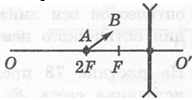  4. Предмет расположен на расстоянии d = 0,5 м от поверхности линзы с оптической силой D = 2,5 дптр. Определите минимальное расстояние l, на которое необходимо переместить предмет, чтобы получить равное ему изображение. 5. На дифракционную решётку перпендикулярно к её плоскости падает свет. Угол дифракции в спектре первого порядка для линии с λ = 600 нм составляет φ1 = 30°. Некоторая линия наблюдается в спектре второго порядка под углом дифракции φ2 = 45°. Определите длину волны λ этой линии и число штрихов N на единицу длины решётки.              Вариант 21. Длина  световой  волны   λ   связана  с  её  частотой  ν  соотношением:А) λ = 1 / ν;                Б) λ = c / ν;                   В) λ =  ν / c;                           Г) λ = 2π / ν.2. Второй дифракционный максимум наблюдается под углом φ = 30. Определите  постоянную  решётки d, если длина волны света  λ = 500 нм.3. Постройте изображение отрезка АВ в рассеивающей линзе. Какое это будет изображение?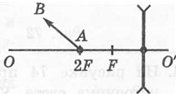  4. Предмет расположен на расстоянии d = 0,4 м от поверхности линзы. Определите оптическую силу D линзы, если минимальное расстояние, на которое необходимо переместить предмет, чтобы получить равное ему изображение, l = 0,4 м.5. Установка Юнга содержит две щели шириной d = 0,015 мм, находящиеся на расстоянии a = 0,045 мм. Определите расстояние х между интерференционными полосами для света с длиной волны λ = 680 нм на экране, находящемся на расстоянии l = 2,0 м. № 4. Световые кванты. Атом и атомное ядроI вариант1. Найти длину волны и частоту излучения, масса фотонов которого равна массе покоя электрона. Какого типа это излучение?2. На металлическую пластинку падает свет с длиной волны 0,42 мкм. Фототок прекращается при задерживающей разности потенциалов 0,95 В. Определить красную границу для данного металла.3. Как по спектру испускания отличить газообразное вещество от твердого?4. В результате какого радиоактивного распада плутоний 94239Ри превращается в уран 92235U?II вариант1. Каков импульс фотона, энергия которого равна 6-10-19Дж?2. Чему равна работа выхода электрона для платины, если при облучении ее поверхности светом частотой 7,5 • 1015 Гц максимальная скорость фотоэлектронов составляет 3000 км/с? Масса электрона 9,11 • 10-31 кг, постоянная Планка 6,6 • 10-34 Дж.3. Металлическая пластинка под действием рентгеновских лучей зарядилась. Каков знак заряда?4. В результате какого радиоактивного распада натрий 1122Na превращается в магний 1222Мg? Контрольная работа по теме «Строение атома и атомного ядра»

Вариант 1

1. Явление радиоактивности, открытое Беккерелем, свидетельствует о том, что…
А. Все вещества состоят из неделимых частиц-атомов.
Б. В состав атома входят электроны.
В. Атом имеет сложную структуру.
Г. Это явление характерно только для урана.

2. Кто предложил ядерную модель строения атома?
А. Беккерель.
Б. Гейзенберг.
В. Томсон.
Г. Резерфорд.

3. В состав атома входят следующие частицы:
А. Только протоны.
Б. Нуклоны и электроны.
В. Протоны и нейтроны.
Г. Нейтроны и электроны.
5. Чему равно массовое число ядра атома марганца ?
А. 25. 
Б. 80.
В. 30.
Г. 55.

6. В каких из следующих реакций нарушен закон сохранения заряда?

А. →+
Б. +→+
В. +→++
Г. +→+

7. Атомное ядро состоит из протонов и нейтронов. Между какими парами частиц внутри ядра действуют ядерные силы?
А. Протон-протон
Б. Протон-нейтрон
В. Нейтрон-нейтрон
Г. Во всех парах А-В
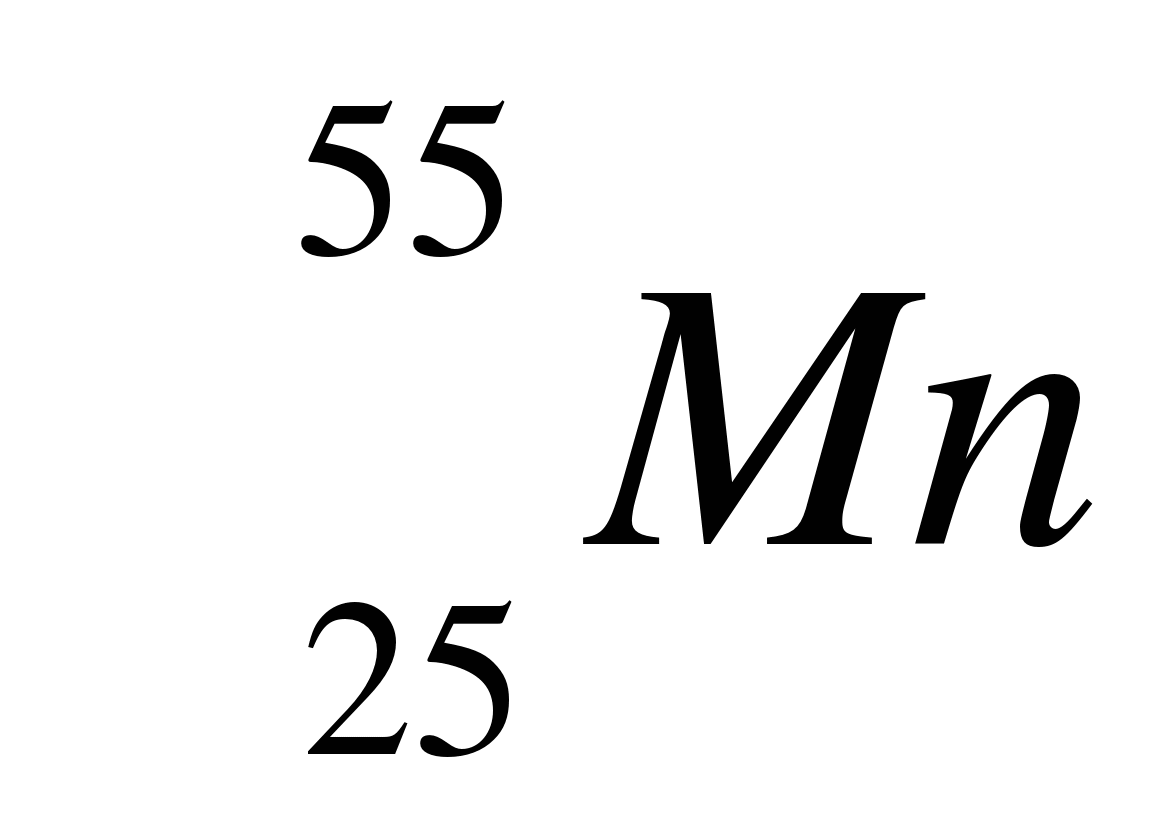 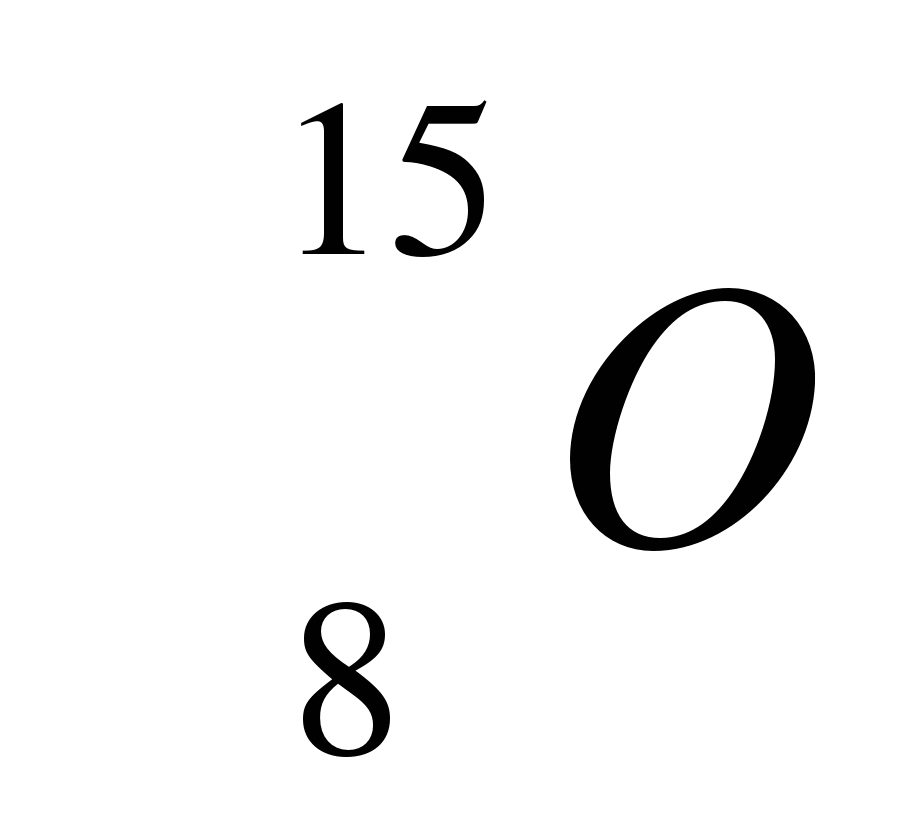 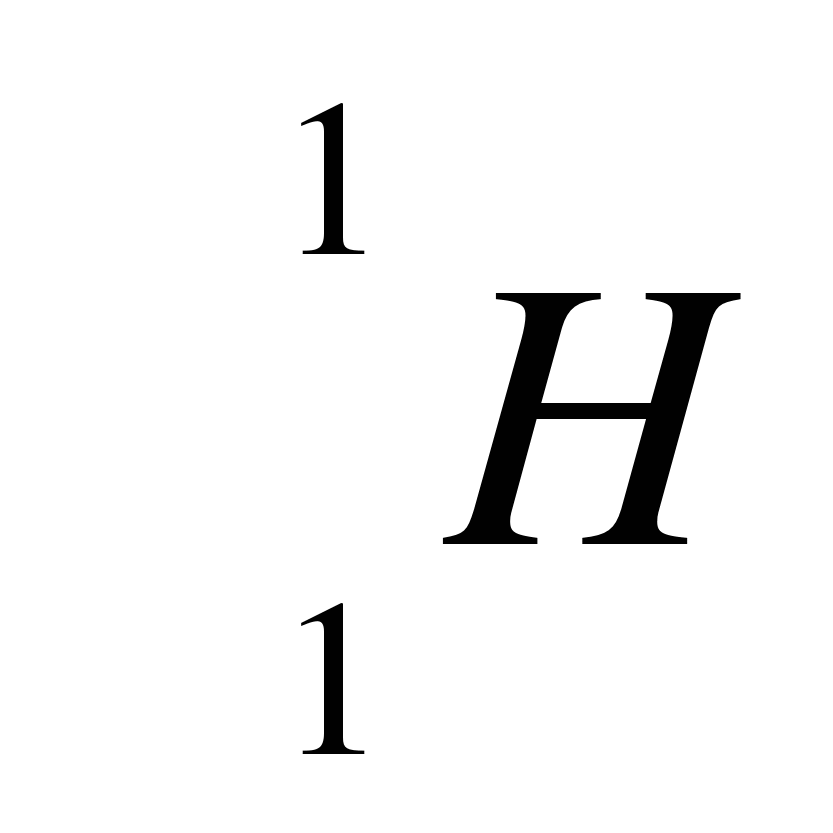 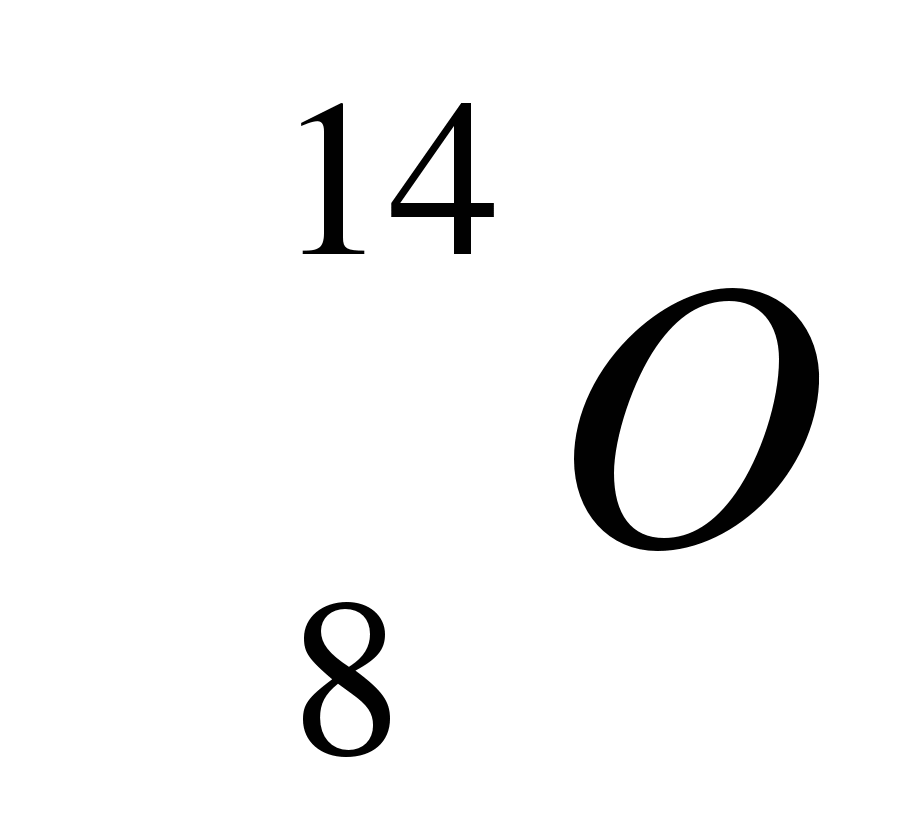 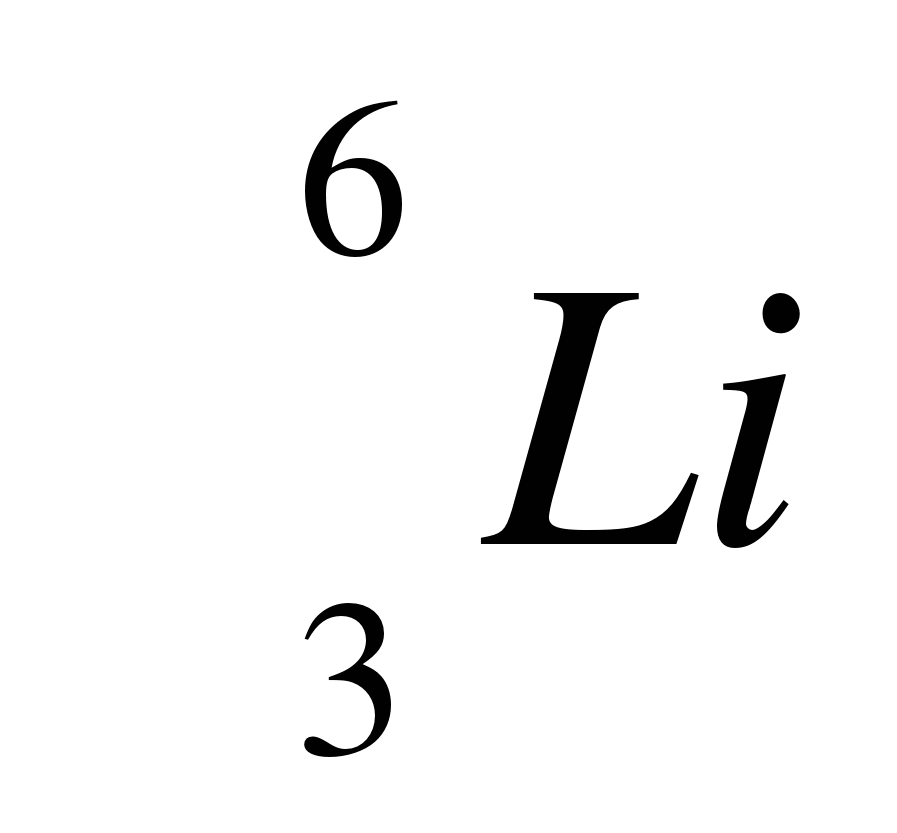 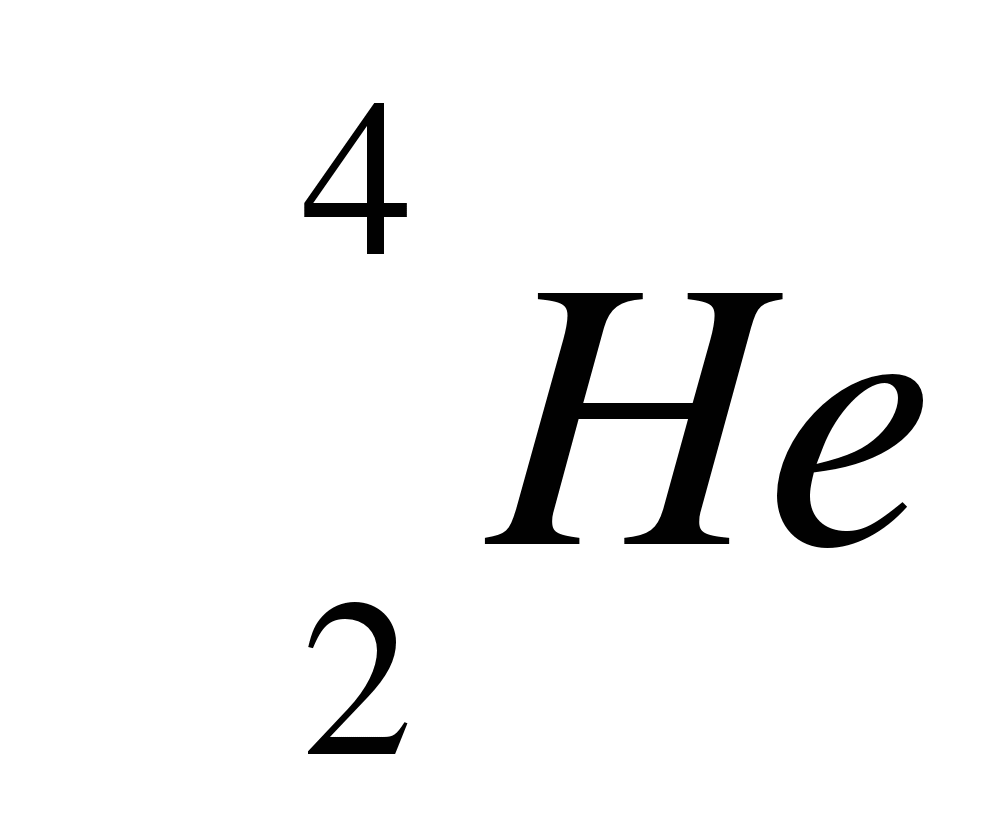 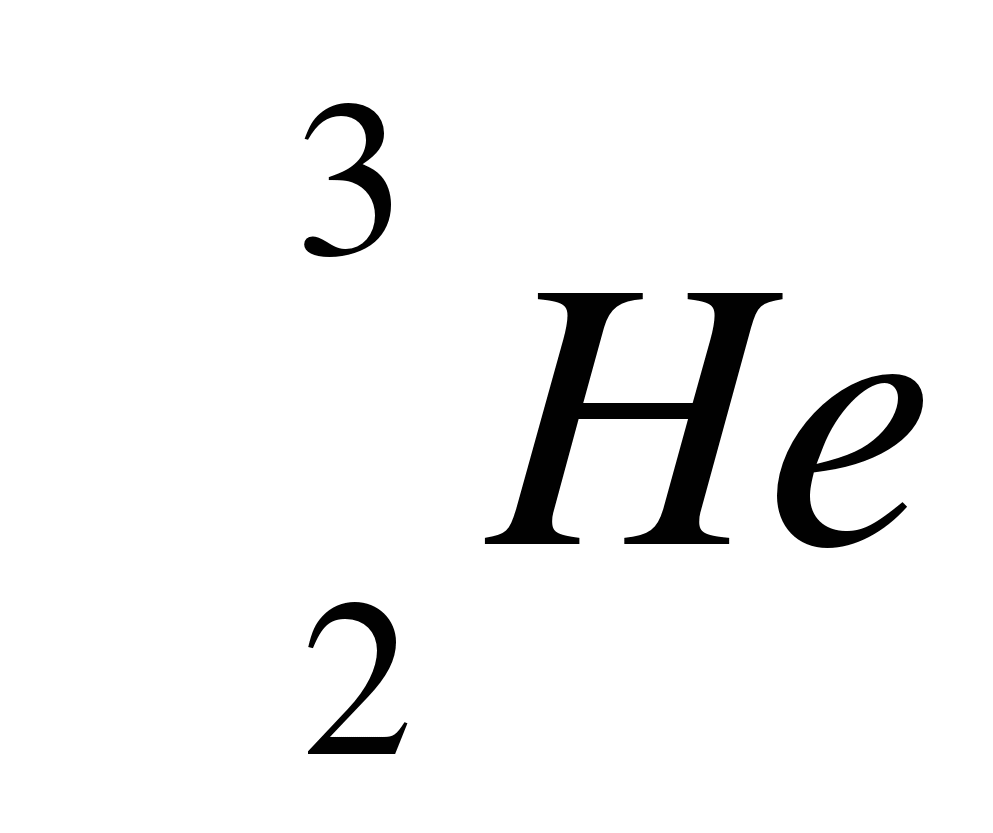 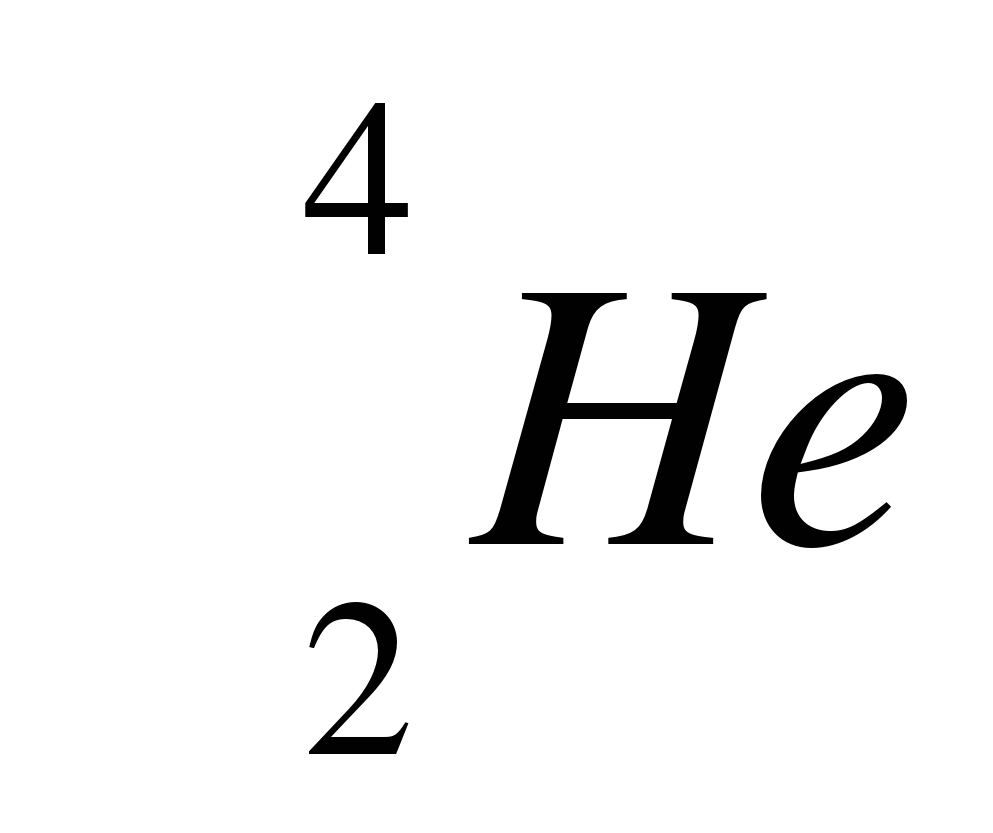 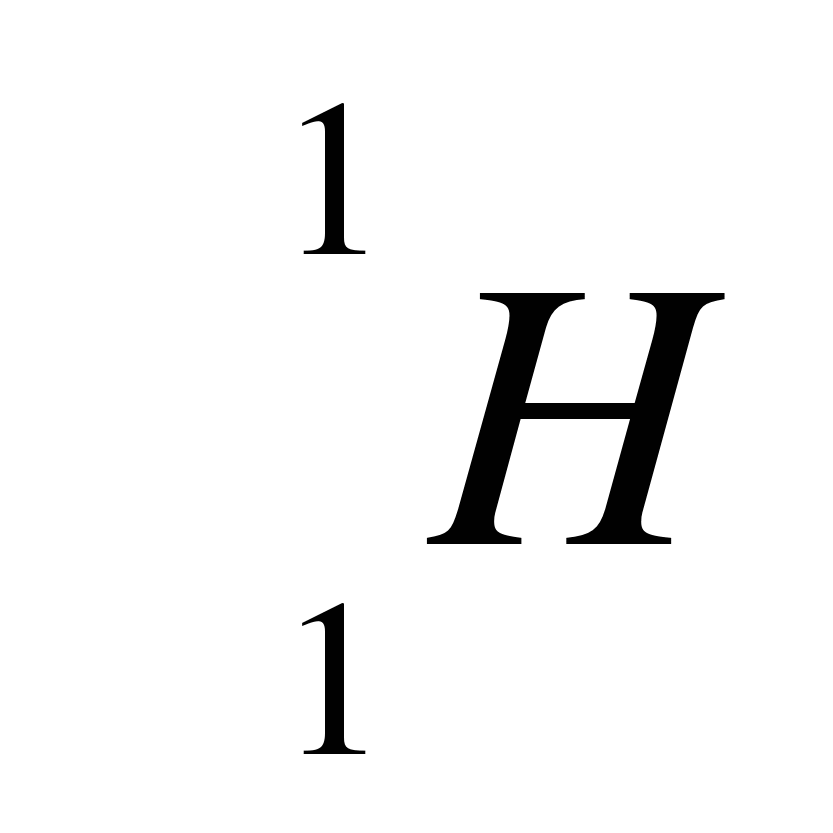 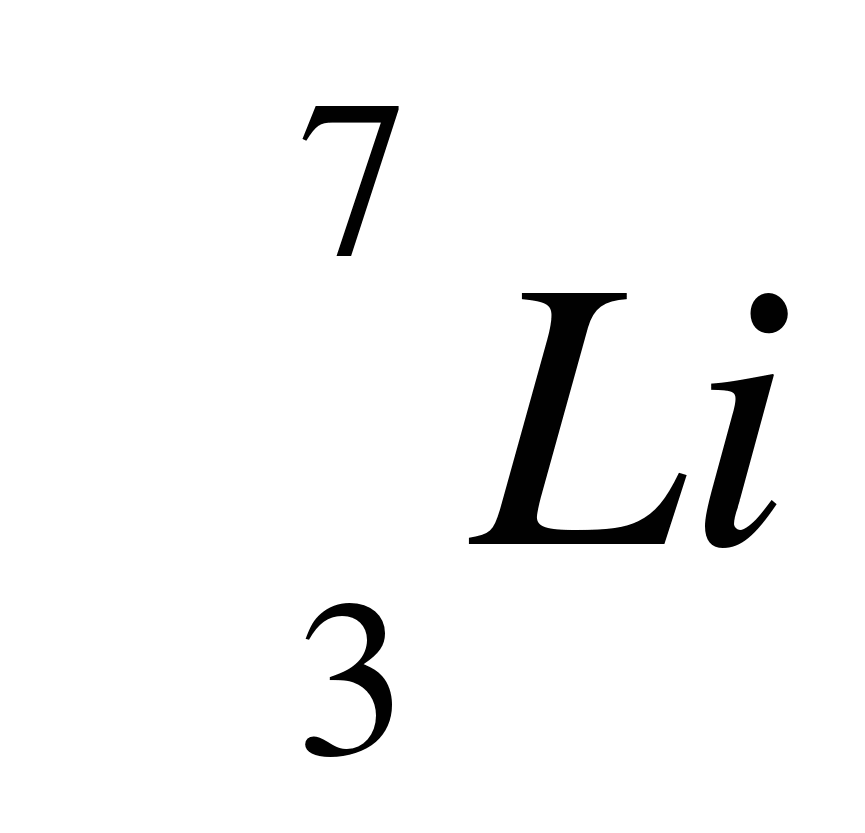 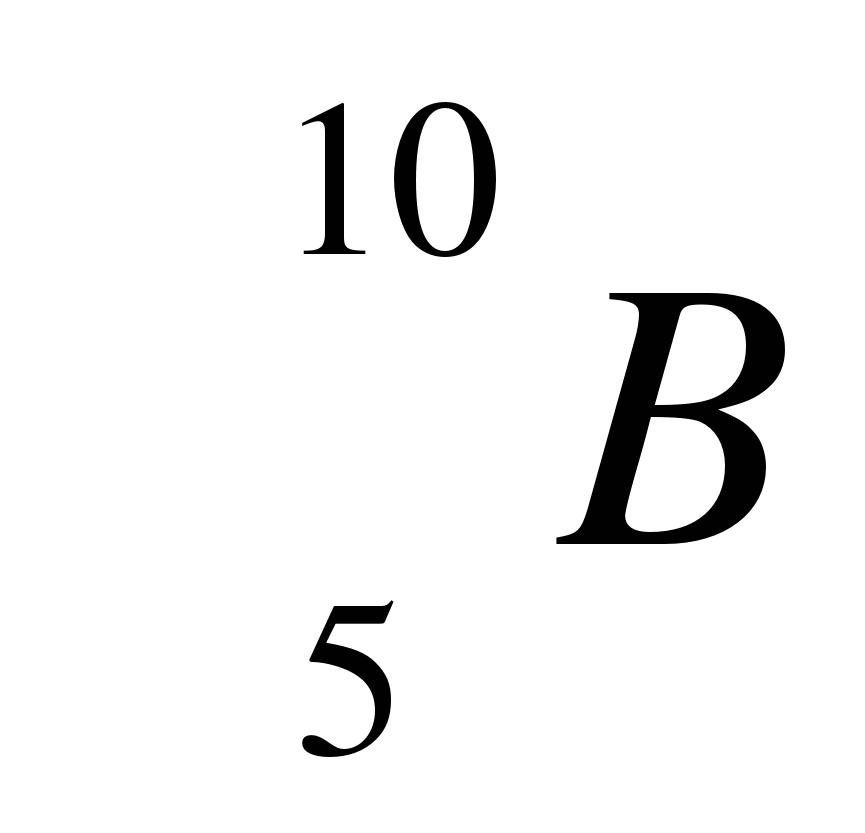 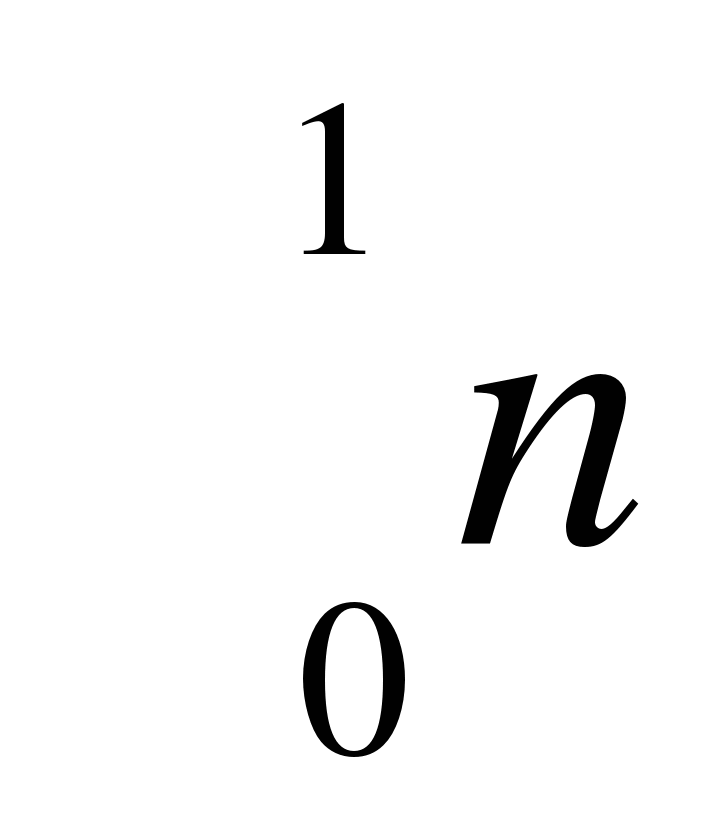 8. Массы протона и нейтрона…
А. Относятся как 1836:1
Б. Приблизительно одинаковы.
В. Относятся как 1:1836.
Г. Приблизительно равны нулю.

9. В ядре атома кальция  содержится…
А. 20 нейтронов и 40 протонов.
Б. 40 нейтронов и 20 электронов.
В. 20 протонов и 40 электронов.
Г. 20 протонов и 20 нейтронов.

10. В каком приборе след движения быстрой заряженной частицы в газе делается видимым (в результате конденсации пересыщенного пара на ионах)?
А. В счетчике Гейгера.
Б. В камере Вильсона.
В. В сцинцилляционном счетчике.
Г. В пузырьковой камере.
11. Определить второй продукт Х в ядерной реакции: +→+Х
А. Альфа-частица
Б. Нейтрон
В. Протон
Г. Электрон

Вариант 2

1. В состав радиоактивного излучения могут входить…
А. Только электроны.
Б. Только нейтроны.
В. Только альфа – частицы.
Г. Бета – частица, альфа – частица, гамма – частица.

2. С помощью опытов Резерфорда установил, что…
А. Положительный заряд распределен равномерно по всему объему атома.
Б. Положительный заряд сосредоточен в центре атома и занимает очень малый объем.
В. В состав атома входят электроны.
Г. Атом не имеет внутренней структуры.

3. В состав ядра атома входят следующие частицы:
А. Только протоны.
Б. Протоны и электроны.
В. Протоны и нейтроны.
Г. Нейтроны и электроны.
5. Чему равен заряд ядра атома стронция ?
А. 88.
Б. 38.
В. 50.
Г. 126.

6. В каком из приведенных ниже уравнений ядерных реакций нарушен закон сохранения массового числа?
А. +→+
Б. +→+
В. +→+
Г. →+

7. Ядерные силы, действующие между нуклонами…
А. Во много раз превосходят гравитационные силы и действуют между заряженными частицами.
Б. Во много раз превосходят все виды сил и действуют на любых расстояниях.
В. Во много раз превосходят все другие виды сил, но действуют только на расстояниях, сравнимых с размерами ядра.
Г. Во много раз превосходят гравитационные силы и действуют между любыми частицами.

8. Массы протона и электрона…
А. Относятся как 1836:1
Б. Приблизительно одинаковы.
В. Относятся как 1:1836.
Г. Приблизительно равны нулю.

9. В ядре атома железа  содержится…
А. 26 нейтронов и 56 протонов.
Б. 56 нейтронов и 26 протонов.
В. 26 протонов и 56 электронов.
Г. 26 протонов и 30 нейтронов.

10. В каком приборе прохождение ионизирующей частицы регистрируется по возникновению импульса электрического тока в результате возникновения самостоятельного разряда в газе?
А. В камере Вильсона.
Б. В счетчике Гейгера.
В. В сцинцилляционном счетчике.
Г. В пузырьковой камере.

11. Определите второй продукт Х ядерной реакции: +→+Х
А. Альфа – частица (  ).
Б. Нейтрон.
В. Протон.
Г. Электрон.

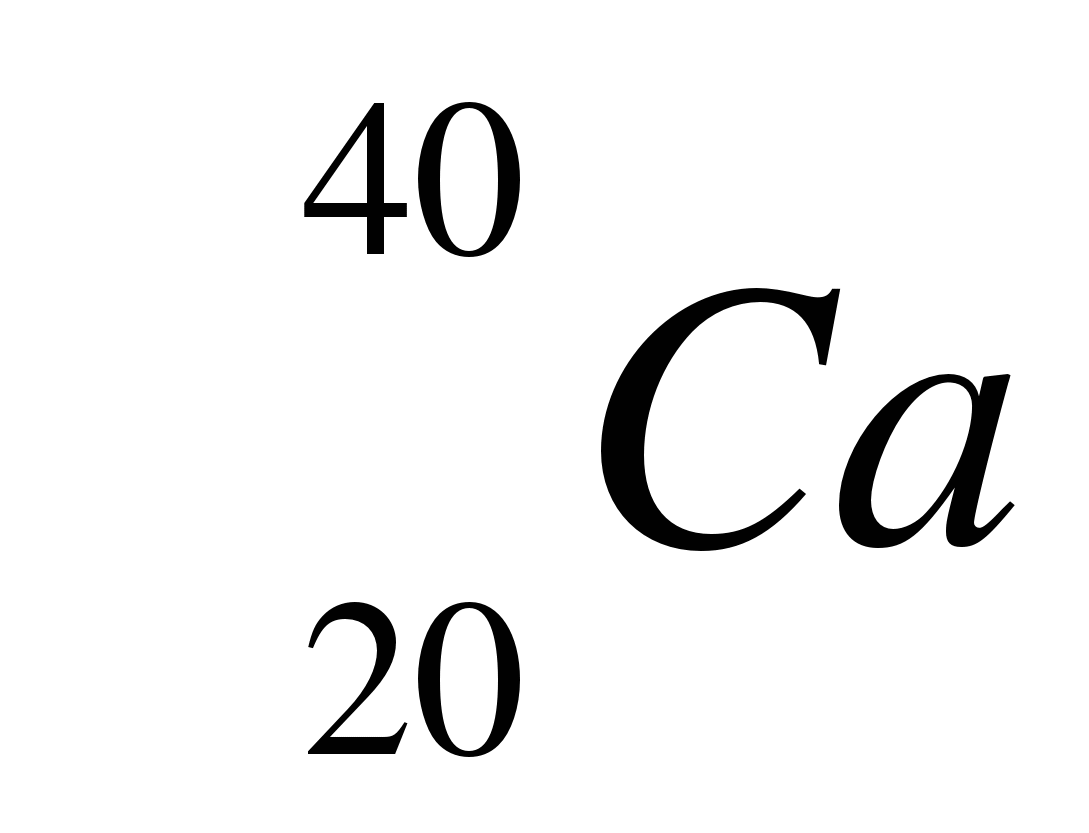 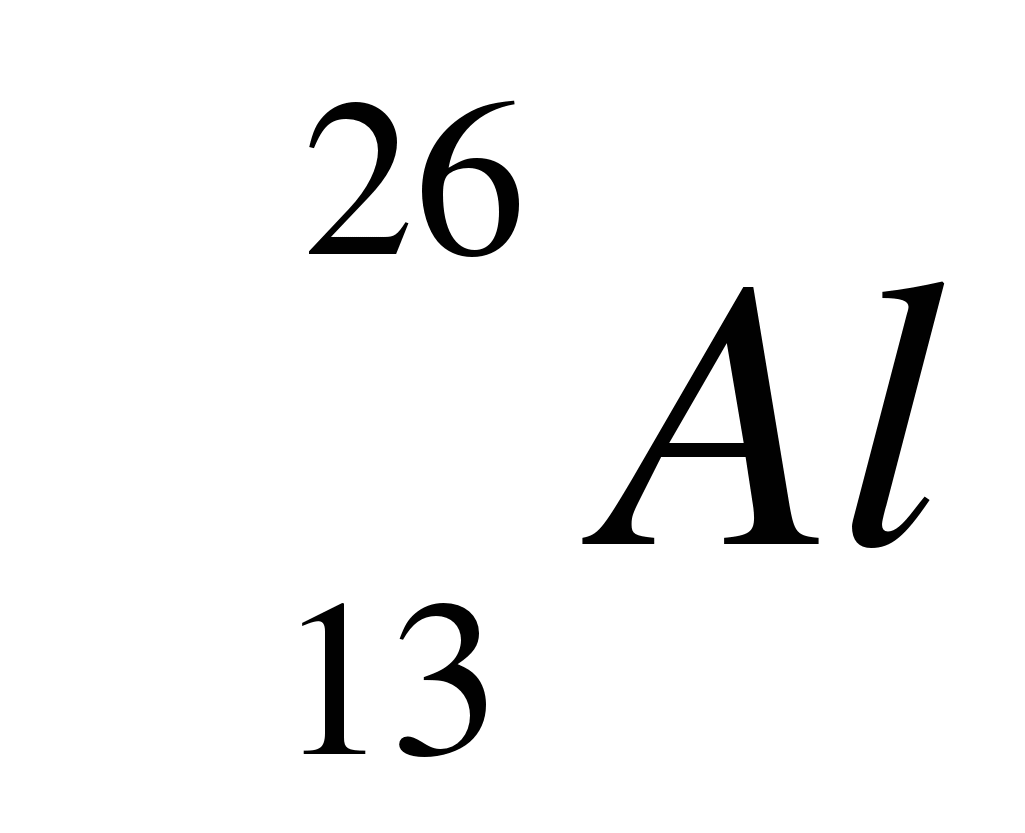 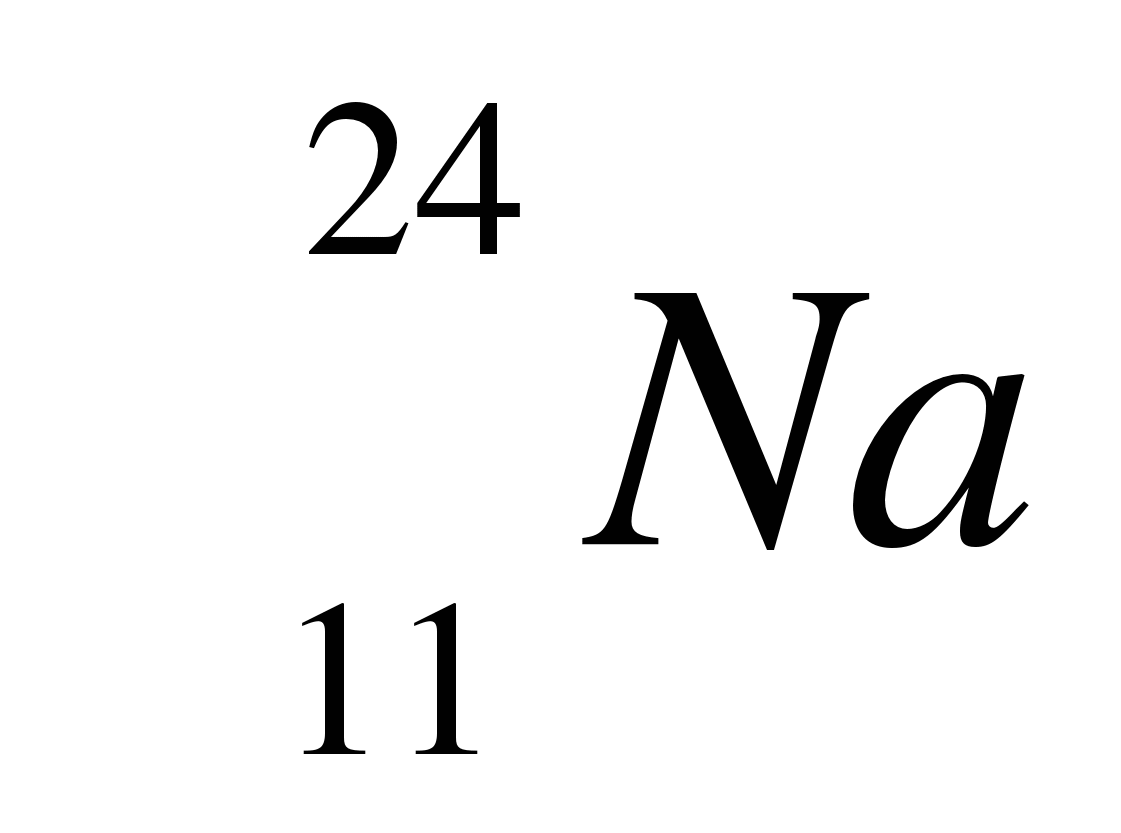 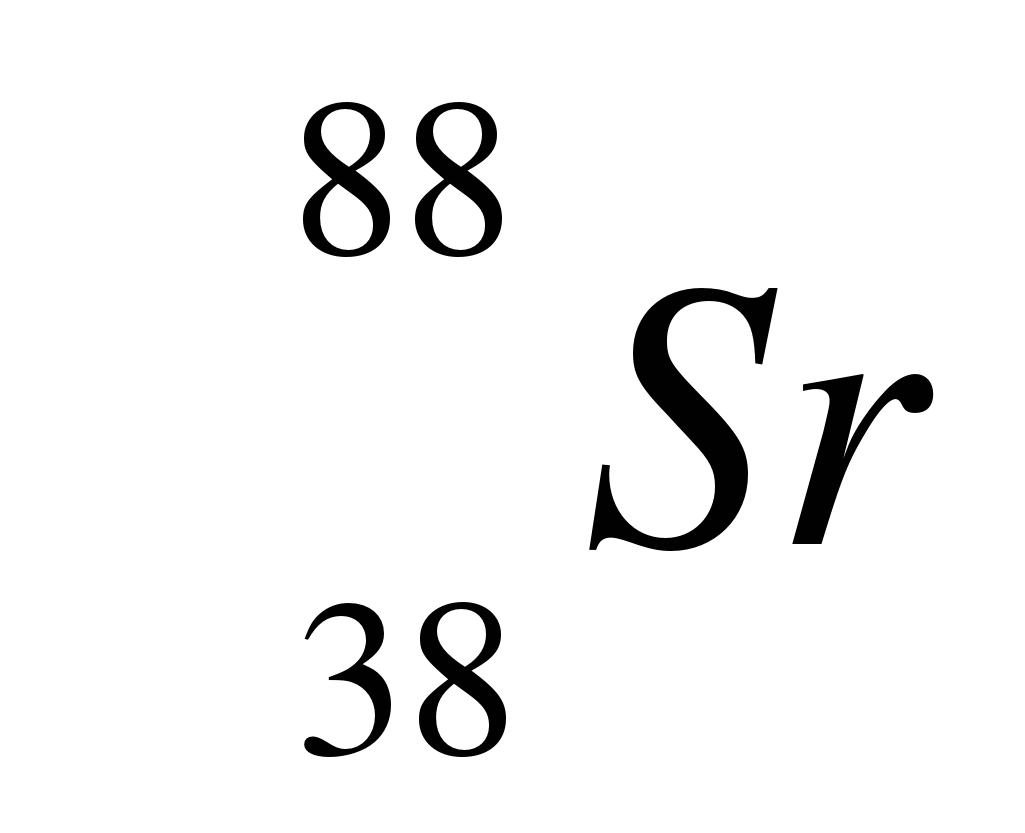 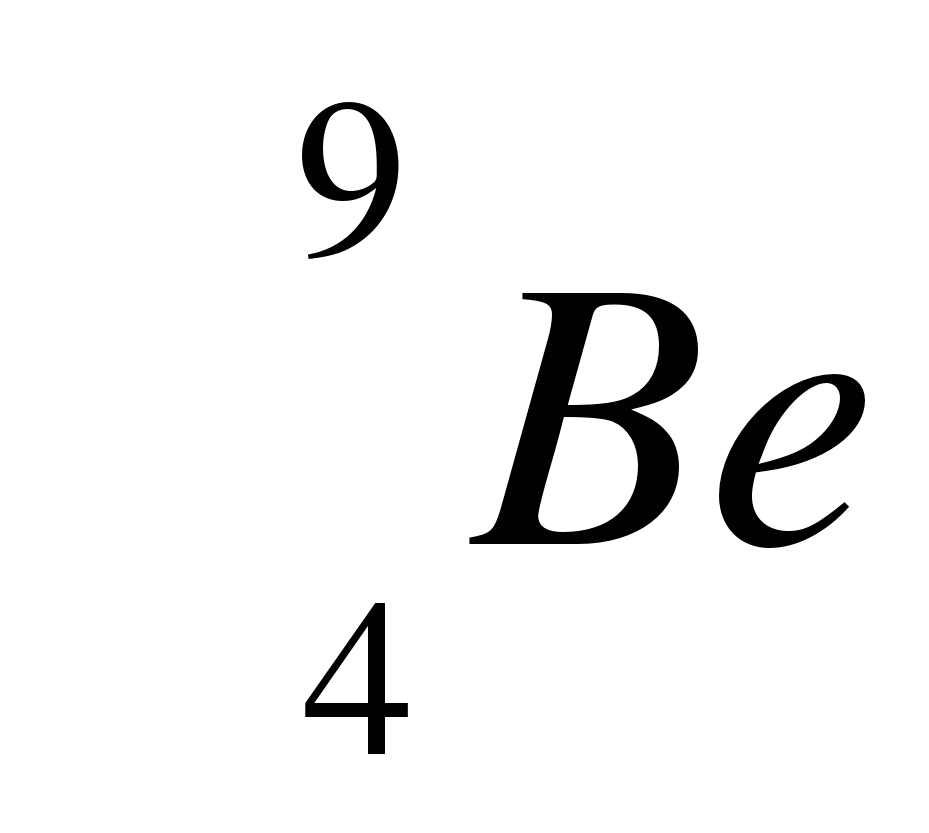 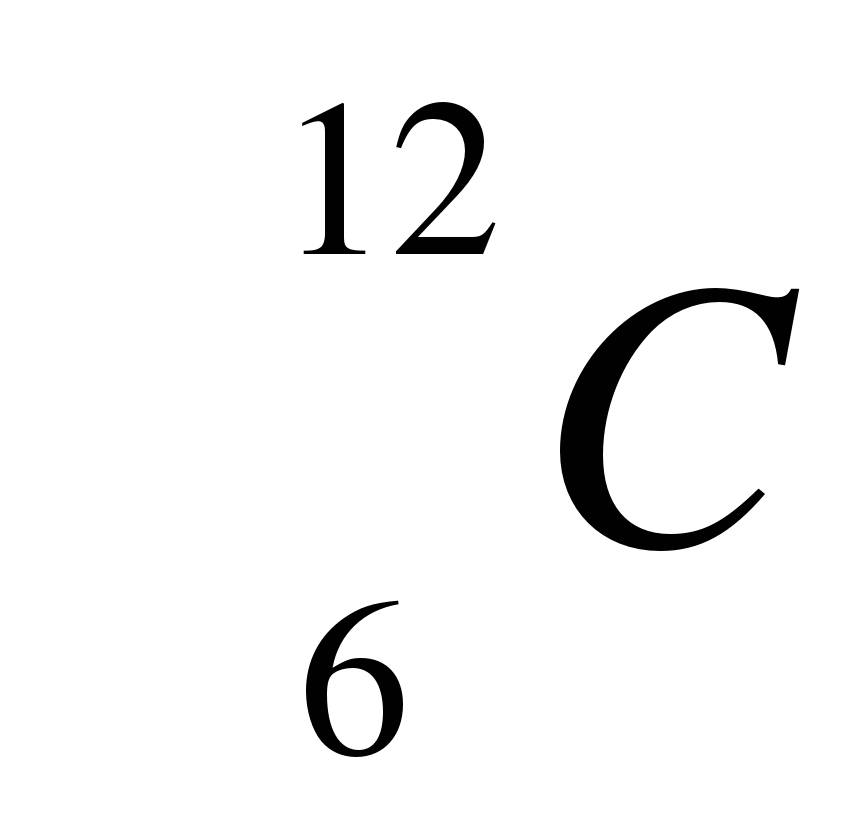 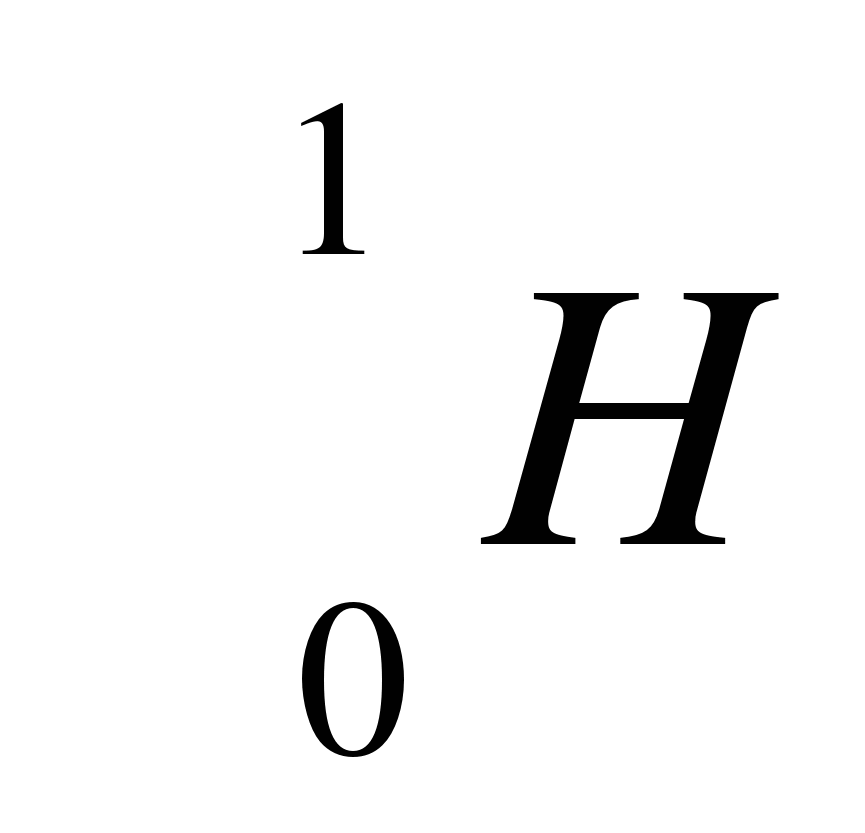 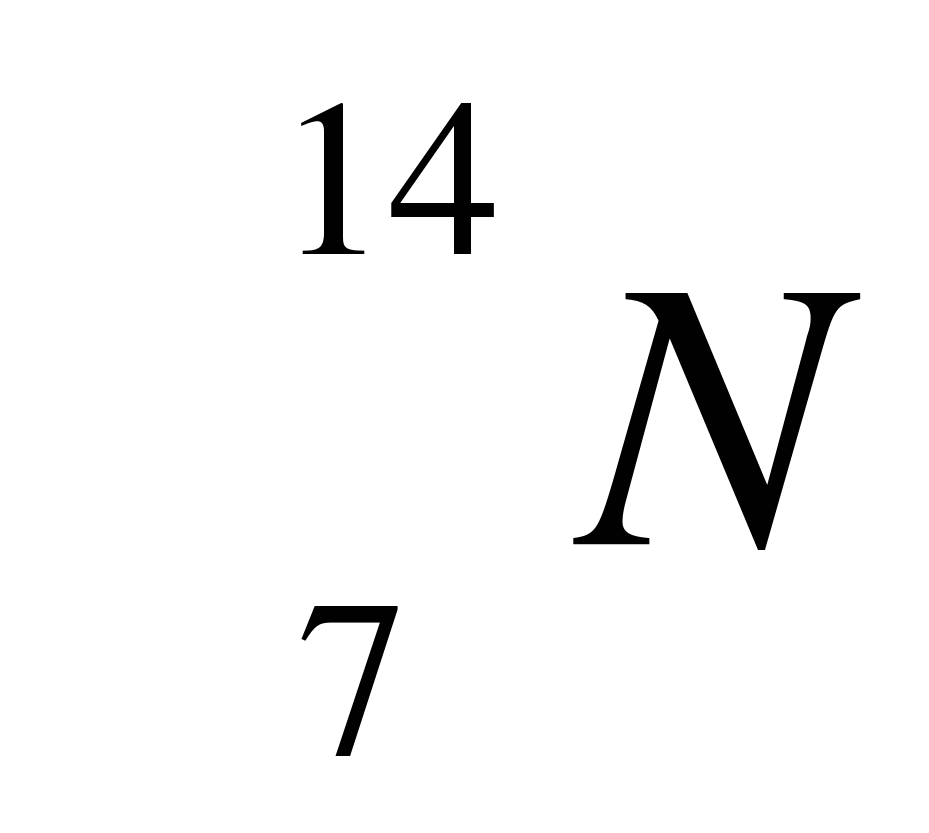 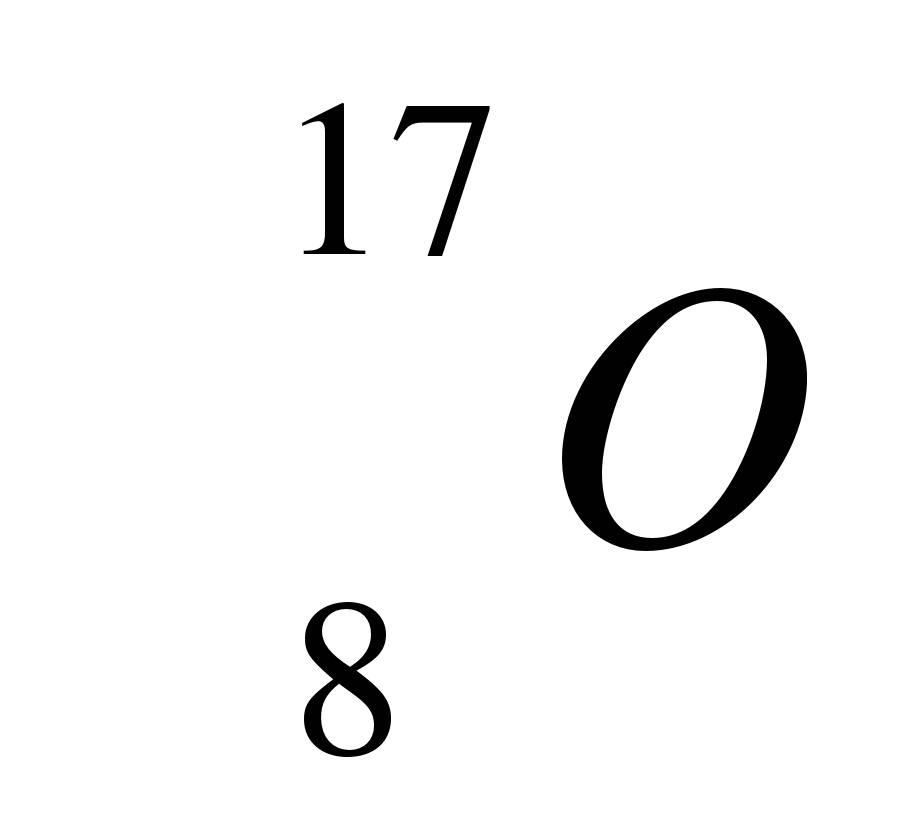 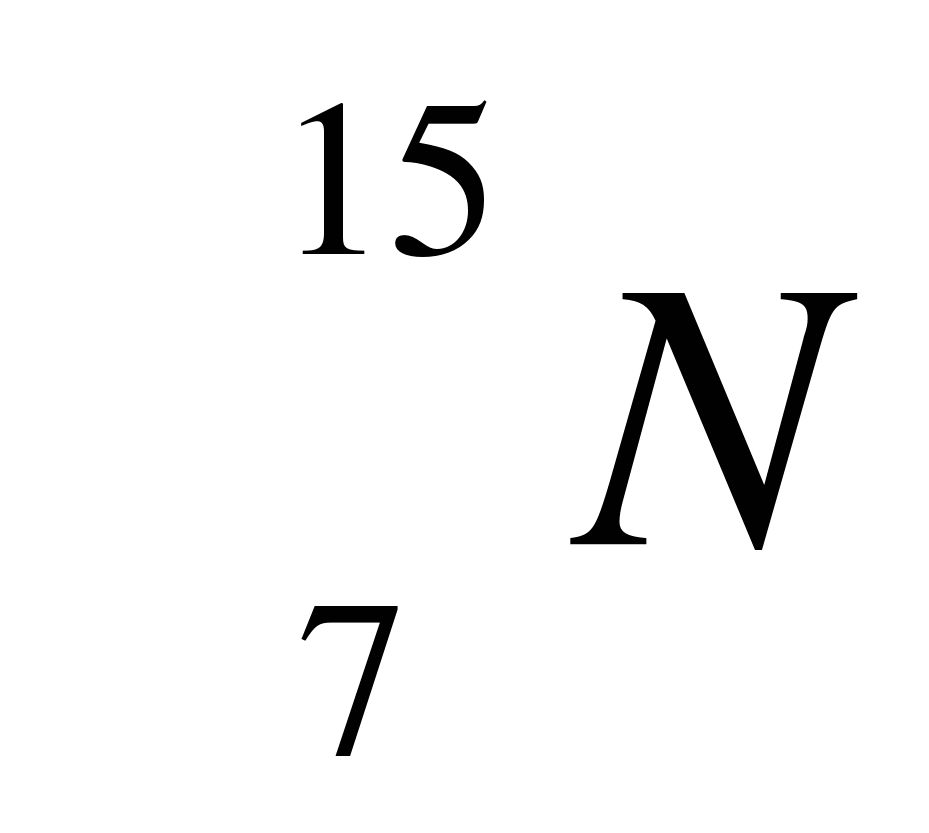 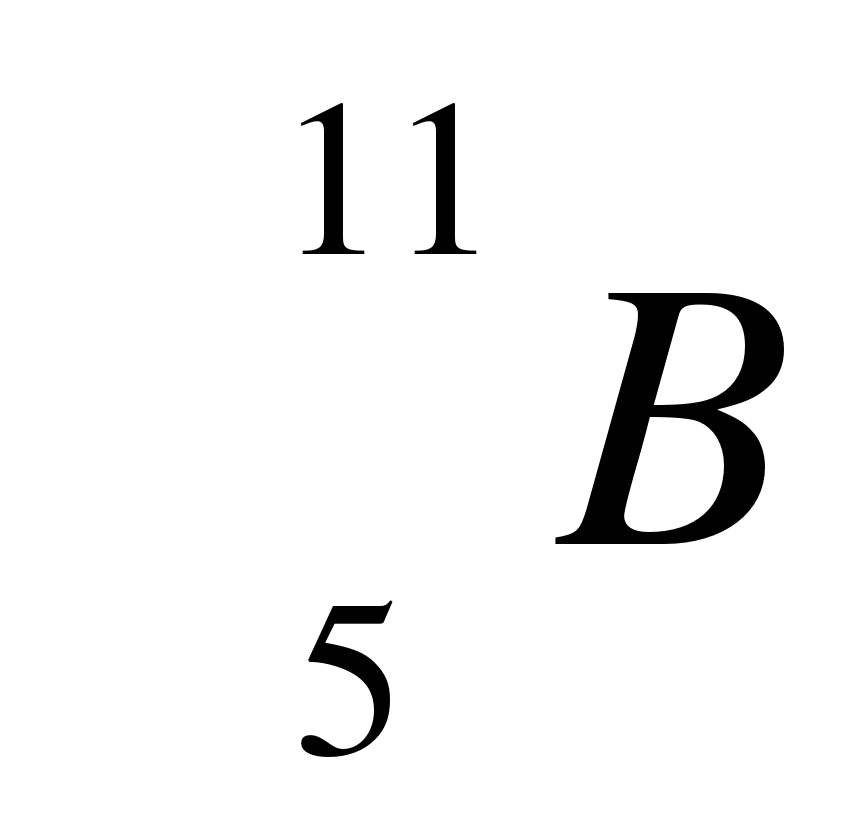 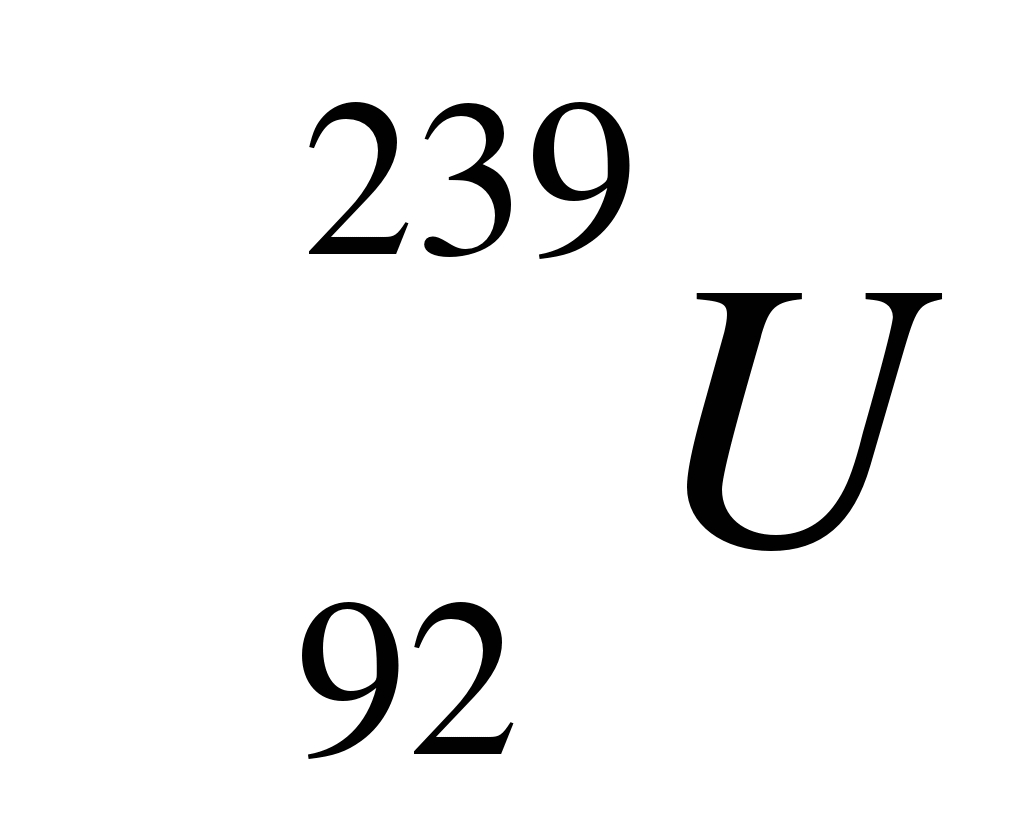 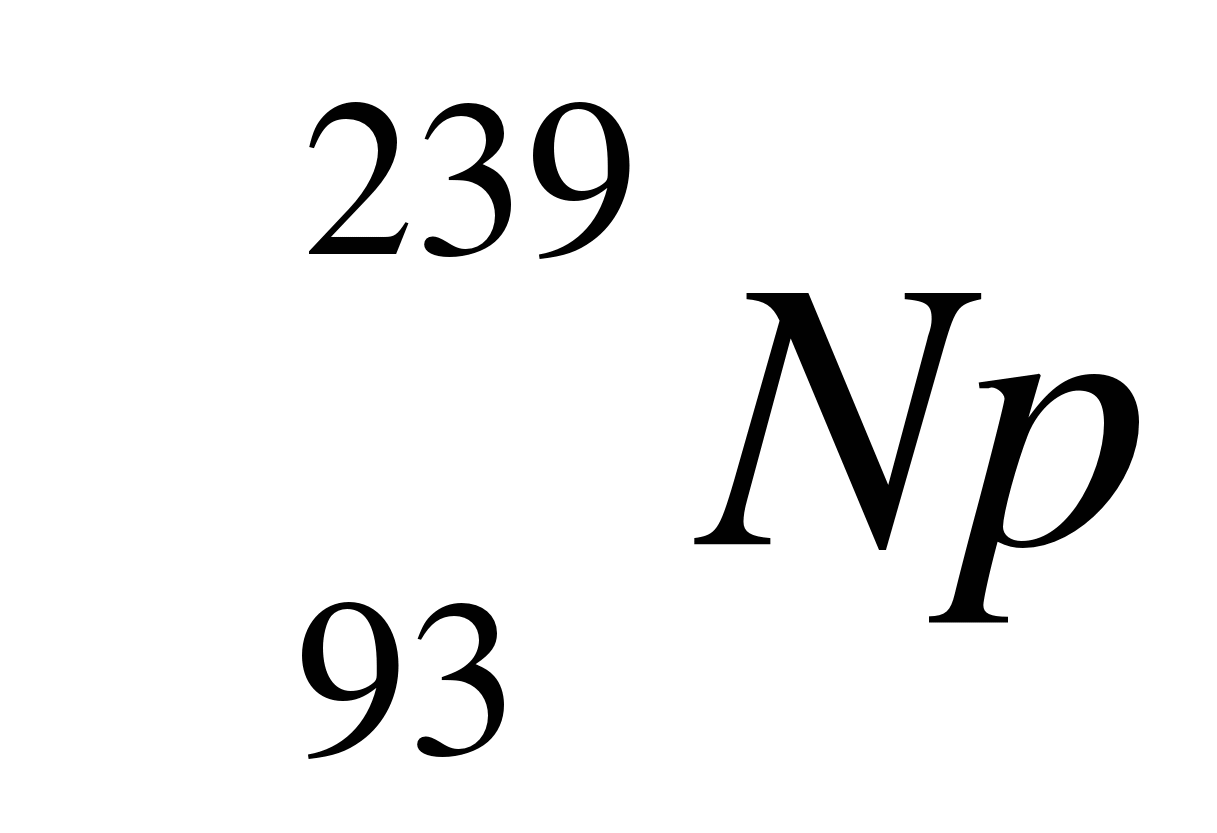 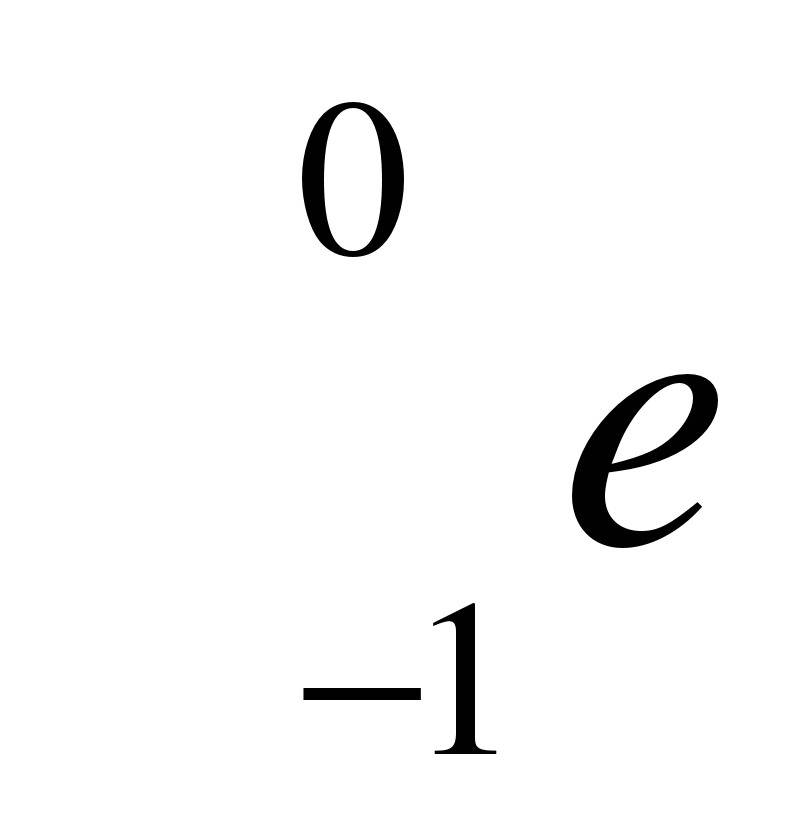 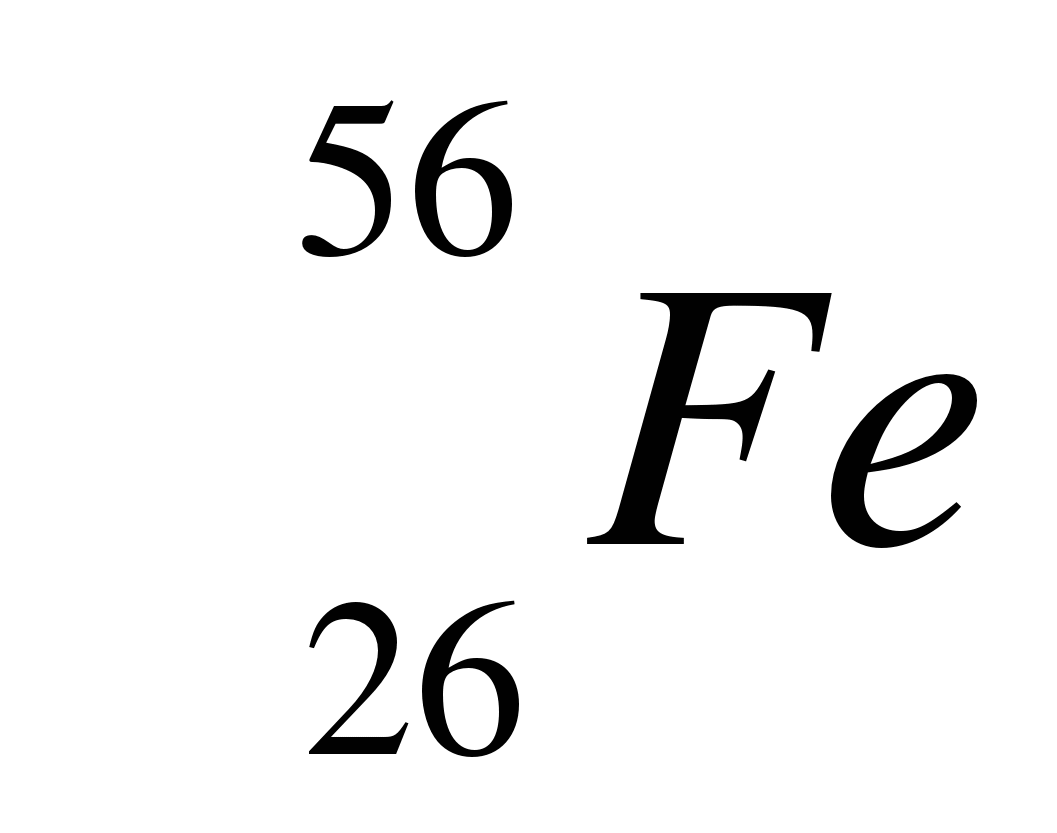 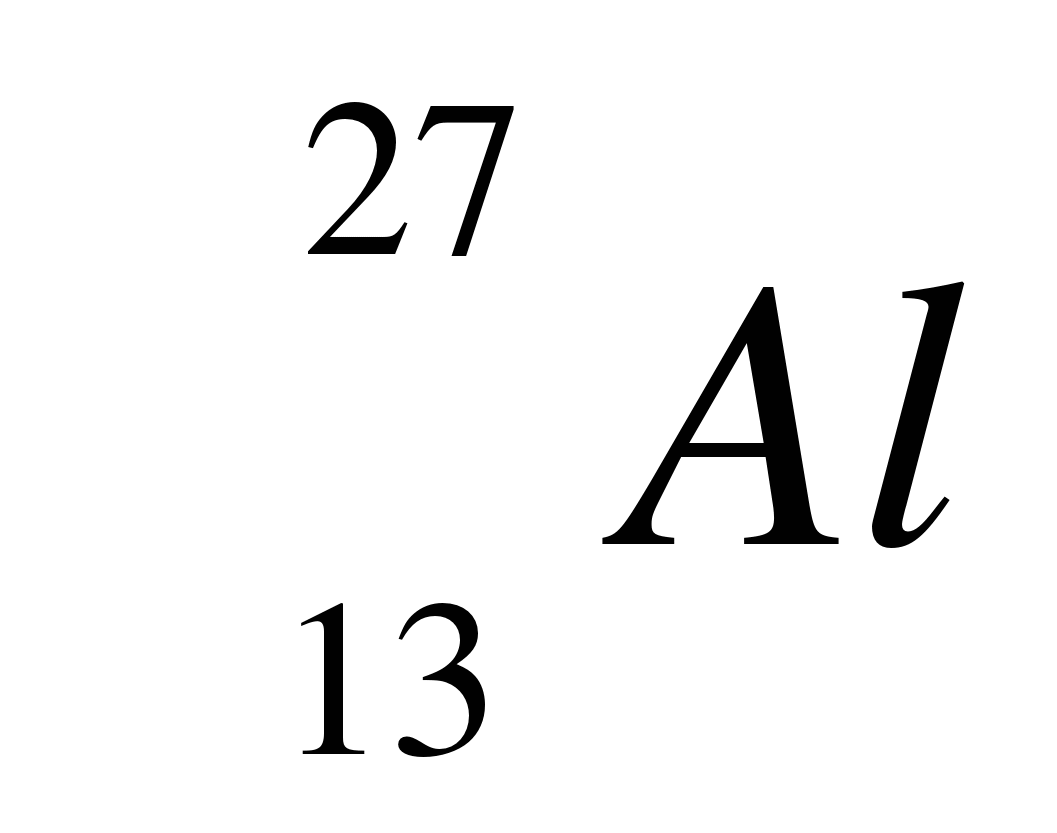 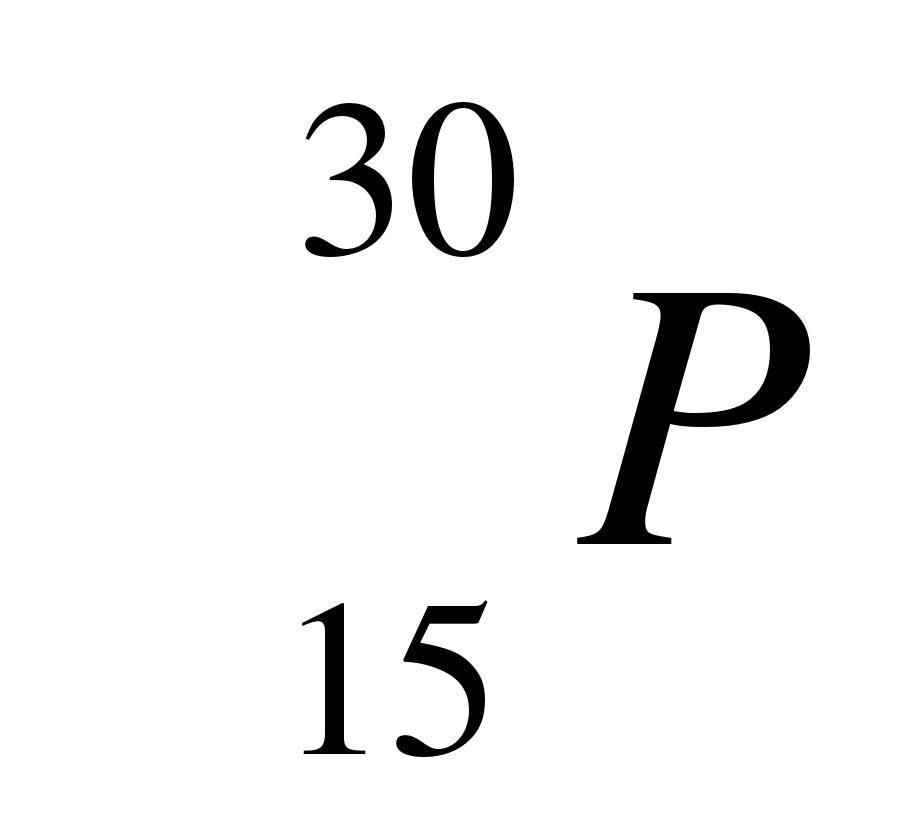 11 класс11 классОсновы электродинамики (продолжение)12Магнитное поле4Электромагнитная индукция8Колебания и волны18Механические колебания4Электромагнитные колебания5Производство, передача и использование электрической энергии2Механические волны2Электромагнитные волны5Оптика19Световые волны13Элементы теории относительности2Излучение и спектры4Квантовая физика14Световые кванты4Атомная физика3Физика атомного ядра7Элементарные частицыЗначение физики для объяснения мира и развития производительных сил общества1Строение Вселенной4Всего часов за 11 класс68ОСНОВЫ ЭЛЕКТРОДИНАМИКИ (продолжение)		( 12 часов )		Магнитное поле(4 часа)Тема урокаДомашнее заданиеДатаДатаОСНОВЫ ЭЛЕКТРОДИНАМИКИ (продолжение)		( 12 часов )		Магнитное поле(4 часа)Тема урокаДомашнее заданиепланфактОСНОВЫ ЭЛЕКТРОДИНАМИКИ (продолжение)		( 12 часов )		Магнитное поле(4 часа)1.. Взаимодействие токов. Магнитное поле. Магнитная индукция. Линии магнитной индукции§1 - 24.09ОСНОВЫ ЭЛЕКТРОДИНАМИКИ (продолжение)		( 12 часов )		Магнитное поле(4 часа)2. Модуль вектора магнитной индукции. Сила Ампера. Лабораторная работа №1  «Наблюдение действия магнитного поля на ток» §37.09ОСНОВЫ ЭЛЕКТРОДИНАМИКИ (продолжение)		( 12 часов )		Магнитное поле(4 часа)3. Применение закона Ампера.  Решение задач. §4 - 511.09ОСНОВЫ ЭЛЕКТРОДИНАМИКИ (продолжение)		( 12 часов )		Магнитное поле(4 часа)4.  Действие магнитного поля на движущийся электрический заряд. Сила Лоренца. Магнитные свойства вещества.  §6 - 714.09Электромагнитная индукция( 8 часов)1.  Открытие явления электромагнитной индукции. Магнитный поток. §818.09Электромагнитная индукция( 8 часов)2. Направление индукционного тока. Правило  Ленца. §1021.09Электромагнитная индукция( 8 часов)3. Лабораторная работа №2  «Изучение явления электромагнитной индукции». Повт. §1025.09Электромагнитная индукция( 8 часов)4. Закон электромагнитной индукции  ЭДС индукции в движущихся проводниках§11, 1328.09Электромагнитная индукция( 8 часов)5. Самоиндукция. Индуктивность§152.10Электромагнитная индукция( 8 часов)6. Энергия магнитного  поля тока. Электромагнитное поле.§165.10Электромагнитная индукция( 8 часов)7. Решение задач по теме «Электромагнитная индукция»Повторить формулы, правила9.10Электромагнитная индукция( 8 часов)8 . Контрольная работа №1 по теме «Магнитное поле. Электромагнитная индукция»12.10Колебания и волны( 16 часов )Механические колебания( 4 часа )Электромагнитные колебания( 5 часов )1. Свободные колебания. Математический маятник§18- 2016.10Колебания и волны( 16 часов )Механические колебания( 4 часа )Электромагнитные колебания( 5 часов )2. Гармонические колебания. Фаза колебаний§22, 2319.10Колебания и волны( 16 часов )Механические колебания( 4 часа )Электромагнитные колебания( 5 часов )3. Превращение энергии при гармонических колебаниях. Вынужденные колебания. Резонанс. §24- 25 (26 по желанию)23.10Колебания и волны( 16 часов )Механические колебания( 4 часа )Электромагнитные колебания( 5 часов )4. Лабораторная работа №3  «Определение ускорения свободного падения при помощи маятника»26.10Колебания и волны( 16 часов )Механические колебания( 4 часа )Электромагнитные колебания( 5 часов )1. Свободные колебания в колебательном контуре. Превращение энергии при электромагнитных колебаниях§27 – 28 (29 –по желанию)29.10Колебания и волны( 16 часов )Механические колебания( 4 часа )Электромагнитные колебания( 5 часов )2. Период свободных электрических колебаний. Переменный электрический ток.§30 - 316.11Колебания и волны( 16 часов )Механические колебания( 4 часа )Электромагнитные колебания( 5 часов )3. Решение задач по теме « Свободные электромагнитные колебания»9.11Колебания и волны( 16 часов )Механические колебания( 4 часа )Электромагнитные колебания( 5 часов )4. Резонанс в электрической цепи.§35-3613.11Колебания и волны( 16 часов )Механические колебания( 4 часа )Электромагнитные колебания( 5 часов )5. Повторение, решение задач по теме «Механические и электромагнитные колебания»16.11Производство, передача и использование электрической энергии( 2 часа )1. Генерирование электрической энергии. Трансформатор §37,§3820.11Производство, передача и использование электрической энергии( 2 часа )2. Производство и использование электрической энергии.Промежуточный контрольный тест. §39, §40, 4123.11Механические и электромагнитные волны( 7 часов )1. Волновые явления.  Длина волны. Скорость волны. §42, §4427.11Механические и электромагнитные волны( 7 часов )2. Волны в среде. Звуковые волны. §46,§4730.11Механические и электромагнитные волны( 7 часов )3. Излучение электромагнитных волн.  §48 , 494.12Механические и электромагнитные волны( 7 часов )4 Изобретение радио А.С. Поповым.  Принцип радиосвязи. Модуляция и детектирование§51 - 537.12Механические и электромагнитные волны( 7 часов )5. Свойства электромагнитных волн. Радиоволны. §54, 5511.12Механические и электромагнитные волны( 7 часов )6.Решение задач по теме «Колебания и волны»14.12Механические и электромагнитные волны( 7 часов )7. Контрольная работа №2  по теме  «Колебания и волны»18.12ОптикаСветовые волны( 13 часов )1. Развитие взглядов на природу света. Скорость света. Принцип Гюйгенса. Закон отражения света.Стр. 171 – 174,§6021.12ОптикаСветовые волны( 13 часов )2. Закон преломления света. Полное отражение §61, 6225.12ОптикаСветовые волны( 13 часов )3. Лабораторная работа №4 «Измерение показателя преломления стекла»11.01ОптикаСветовые волны( 13 часов )4. Линза. Построение изображения в линзе. Формула тонкой линзы. Увеличение линзы.§63 - 6515.01ОптикаСветовые волны( 13 часов )5. Лабораторная работа №5 «Определение оптической силы и фокусного   расстояния собирающей линзы».[9, с.325]18.01ОптикаСветовые волны( 13 часов )6. Решение задач по теме « Законы геометрической оптики. Линзы»22.01ОптикаСветовые волны( 13 часов )7. Дисперсия света. §6625.01ОптикаСветовые волны( 13 часов )8. Интерференция механических волн и света. Применения интерференция §67 – 68 (69 – дополн.)29.01ОптикаСветовые волны( 13 часов )9. Дифракция света §70 - 711.02ОптикаСветовые волны( 13 часов )10. Лабораторная работа №6  «Наблюдение интерференции и дифракции света».5.02ОптикаСветовые волны( 13 часов )11. Дифракционная решетка  Лабораторная работа №7 «Измерение длины световой волны»§73 - 748.02ОптикаСветовые волны( 13 часов )12. Поляризация света.  Решение задач по теме  « Оптика»12.02ОптикаСветовые волны( 13 часов )13. Контрольная работа №3 по теме «Оптика»15.02Элементы теории относительности( 2 часа )1. Постулаты теории относительности. Релятивистская динамика.§75 - §7819.02Элементы теории относительности( 2 часа )2. Связь между массой и энергией. §79 - 8022.02Излучение и спектры( 4 часа )1. Виды излучений. Источники света. Спектры и спектральные аппараты. §81 - 8326.02Излучение и спектры( 4 часа )2. Виды спектров и спектральный анализ.§84 1.03Излучение и спектры( 4 часа )3. Лабораторная работа №7 «Наблюдение сплошного и линейчатого спектров»5.03Излучение и спектры( 4 часа )4. Инфракрасное и ультрафиолетовое излучения. Рентгеновские лучи. Шкала электромагнитных излучений.§85 - 8712.03Квантовая физика( 14 часов )Световые кванты( 4 часа )1. Фотоэффект. Уравнение Эйнштейна..§88 - 89 15.03Квантовая физика( 14 часов )Световые кванты( 4 часа )2 Фотоны. Применение фотоэффекта§90 - 9119.03Квантовая физика( 14 часов )Световые кванты( 4 часа )3.. Давление света. Химическое действие света. Решение задач по теме «Световые кванты»§92,§9322.03Квантовая физика( 14 часов )Световые кванты( 4 часа )4. Контрольная работа №4 по теме «Световые кванты»5.04Атомная физика ( 3 часа)1.  Строение атома. Опыт Резерфорда.§949.04Атомная физика ( 3 часа)2. Квантовые постулаты Бора.§95 - 9612.04Атомная физика ( 3 часа)3. Лазеры.§9716.04Физика атомного ядраЭлементарные частицы( 8 часов)1. Методы регистрации элементарных частиц.Виды радиоактивных излучений. §98 - 10019.04Физика атомного ядраЭлементарные частицы( 8 часов)2. Радиоактивные превращения. Закон радиоактивного распада. Период полураспада.  Изотопы §101 - 10323.04Физика атомного ядраЭлементарные частицы( 8 часов)3. Строение атомного ядра. Энергия связи ядер. §104 - 10626.04Физика атомного ядраЭлементарные частицы( 8 часов)4. Ядерные реакции. Деление ядер урана. Цепные ядерные реакции. Ядерный реактор.  §107, §11030.04Физика атомного ядраЭлементарные частицы( 8 часов)5. Термоядерные реакции §1113.05Физика атомного ядраЭлементарные частицы( 8 часов)6. . Применение ядерной энергии. Биологическое действие радиоактивных излучений. Решение задач по теме « Атомная физика. Физика атомного ядра»,§ 112, §1147.05Физика атомного ядраЭлементарные частицы( 8 часов)7. Контрольная работа №5 по теме «Атомная физика и физика  атомного ядра»10.05Значение физики для объяснения мира и развития производительных сил общества (1 час )1. Физика элементарных частиц.  Единая физическая картина мира.§115 -  §11714.05Строение Вселенной( 4 часа )1. Строение солнечной системы. Система «Земля-Луна».§1,§2,§11, §14]17.05Строение Вселенной( 4 часа )2. Общие сведения о Солнце. Источники энергии и внутренне строение Солнца.§21]§22,§23]21.05Строение Вселенной( 4 часа )3. Физическая природа звезд.§26]21.05Строение Вселенной( 4 часа )4. Наша  Галактика. Происхождение и эволюция  галактик и звезд   Итоговая контрольная работа №6§28 §31]24.05